MELDESCHEIN / BULLETIN D’INSCRIPTION / MODULO D’ISCRIZIONE / ENTRY FORM24.06.17	1. Meldeschluss (Poststempel) – 1er délai d’inscription (timbre postal) – First Deadline (Poststamp) 15.07.17	2. Meldeschluss / Deuxième délai d’inscription / Second DeadlineMELDESCHEIN / BULLETIN D’INSCRIPTION / MODULO D’ISCRIZIONE / ENTRY FORMWELPENKLASSE / CLASSE BÉBÉ / CLASSE CUCCIOLI / BABY CLASS (3-6 Monate)JÜNGSTENKLASSE / CLASSE TRÈS JEUNE / CLASSE JUNIORES/ PUPPY CLASS (6-9 Monate)JUGENDKLASSE / CLASSE JEUNE / CLASSE GIOVANI / YOUTH CLASS (9-18 Monate)ZWISCHENKLASSE / CLASSE INTERMÉDIAIRE / CLASSE INTERMEDIA / INTERM. CLASS (15-24 Monate)OFFENE KLASSE / CLASSE OUVERT / CLASSE LIBERA / OPEN CLASS (ab 15 Monaten/dès 15 mois)CHAMPIONKLASSE / CLASSE CHAMPION / CLASSE CAMPIONI / CHAMPION CLASS (ab/dès 15 Monaten)VETERANENKLASSE / CLASSE VÉTÉRAN / CLASSE VETERANI / VETERAN CLASS (ab/dès 8 Jahren)ZUCHTGRUPPE / LOT D’ELEVAGE / GRUPPO D’ALLEVAMENTO / BREEDERS GROUPPAARKLASSE / CLASSE DE COUPLE /COPPIO / PAIR CLASS (BRACE)KOSTEN										Bitte ankreuzen										  Bis  24.6.17	Bis 15.7.17Für den 1. Hund (mit Katalog) / pour le 1er chien (catalogue)/	CHF	 60.00	CHF 	80.00Per il primo cane (catalogo) / for the first dog /catalogue)	EUR	60.00	EUR	  80.00Für jeden weiteren Hund (ohne Katalog) / pour chaque chien en plus (sans catalogue) /	CHF	50.00	CHF	70.00Per ogni cane in piu (senza catalogo) / for every additional dog (without catalogue)	EUR	50.00	EUR	70.00Welpenklasse/Classe bébé/	CHF	30.00	CHF	30.00Classe cuccioli / Baby class 		EUR	30.00	EUR  30.00Veteranenklasse / classe vétérans /	CHF	30.00	CHF	35.00Classe veterani / veterans class	EUR	30.00	EUR	35.00Zuchtgruppe/lot d’elevage/	CHF	   0	CHF   0Gruppo di allevamento/breeders group (per group)	EUR	0	EUR    0____Paarklasse/classe de couple/	CHF 	0	CHF   0Coppio/pair class (per pair) 	EUR	0	EUR    0____TOTAL	CHF/ EURO    ________________________	ZAHLUNG / PAIEMENT / PAYMENTMit der Unterzeichnung des Meldescheins verpflichtet sich der Aussteller zur Bezahlung des Standgeldes. Er erklärt, die Bestimmungen des Ausstellungsreglementes der Schweizerischen Kynologischen Gesellschaft (SKG) zu befolgen / Par sa signature, l’exposant s’engage à payer le montant de l’inscription et à observer le règlement des expositions de la SCS / Con la firma dell'iscrizione l'espositore s'impegna di pagare l’importo dell'iscrizione. / By his signature, the exhibitor agrees to pay the entry fee and to respect the show regulations of the SCS.Datum/Date/ Data/Date:________________________ Unterschrift/Signature/ Firma/ Signature_______________________________________________________ANMELDUNGEN AN / INSCRIPTIONS A / ISCRIZIONE A / ENTRY FORMS TO BE SENT TO:Jacqueline Egger, Oberstrasse 22, 9038 Rehetobel, Schweiz/Suisse/ Svizzera/ Switzerland,e-mail: jacqueline.egger@smile.ch	TEL  +41 (0) 71 877 29 59		Mobile +41 (0)79 459 44 85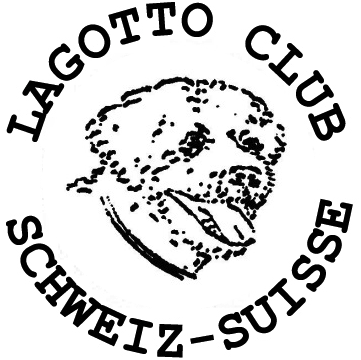 CLUBSHOW 2017 Lagotto Club Schweiz-Suisse
Ausstellung mit Vergabe /Exposition avec attribution CAC-J / CAC / CAC-V / BOB /BOS Schönster Kopf 
Schönster Hund aus Schweizer Zucht6. Aug. 2017; Tägermoos, Tägerwilen-Kreuzlingen
Richter/ juge / giudice / judge: Zilli Orietta (I)FÜR  JEDEN  HUND  EINEN  SEPARATEN MELDESCHEIN  AUSFÜLLEN  !Es können nur vollständige Meldeunterlagen behandelt werden, d.h.:Meldeschein vollständig ausgefülltQuittung über bezahltes StandgeldKopie Ahnentafel Für Championklasse Kopien der ChampionausweiseUnvollständig ausgefüllte Meldeunterlagen werden nicht bearbeitet und gelten als nicht eingetroffen. WICHTIG:  Wir bitten alle in- und ausländischen Aussteller, die schweizerischen seuchenpolizeilichen Verordnungen genau einzuhalten. Aussteller, die diese Bestimmungen nicht beachten, werden ohne Rückerstattung des Standgeldes (usw.) zurückgewiesen!  Anmeldungen per Fax werden nicht angenommen.REMPLIR  UNE  BULLETIN  D’INSCRIPTION  POUR  CHAQUE  CHIEN  !Seules seront traitées les demandes assorties des pièces suivantes :formule d’inscription entièrement rempliequittance de la finance d’inscriptionpedigree (photocopie)pour la classe champions certificat de champion (photocopie)
Si le jeu de documents est incomplet, la demande ne sera pas traitée et considérée comme non reçue. IMPORTANT :  nous prions les exposants suisses et étrangers de se conformer aux prescriptions vétérinaires suisses. En cas de non respect, l’exposant se verra refuser l’entrée et la finance d’inscription ne lui sera pas remboursée.  Les inscriptions par fax ne seront pas acceptées. DA RIEMPIRE  PER  OGNI  CANE !Serrano considerate solo le domande d’iscrizione complete, cioè:modulo d’iscrizione completamente riempitoricevuta del versamento delle tasse d’iscrizionepedigree (fotocopia)per la classe campioni certificato di campione (fotocopia)
Domande d’iscrizione non complete saranno scartate come se non fossero arrivate. IMPORTANTE:  Preghiamo tutti gli espositori svizzeri e stranieri di rispettare le prescrizioni veterinarie. In caso di trasgressione l’espositore vera respinto all’ingresso dell’esposizione senza che le tasse d’iscrizione vengano rimborsate.  Non ci accettano iscrizione via fax.FILL-IN ONE FORM FOR EACH DOG !Only the entry forms with the following enclosures will be accepted:entry form filled in correctlyreceipt of entry fee paymentpedigree (photocopy)for the champion class champion certificate (photocopy)
Incomplete applications will not be processed. IMPORTANT:  We ask all Swiss and foreign exhibitors to respect the regulations as imposed by the Swiss Federal Veterinary Office (FSVO). Exhibitors who do not follow these regulations will be refused entry without repayment of the entry fee.  Registrations by fax will not be accepted.CLUBSHOW 2017 - Lagotto Club Schweiz 						-6. Aug. 2017: Ausstellung mit CAC-Vergabe / exposition avec attribution CAC    
      Name des Hundes /nom du chien/nome del cane/name of the dog: Name des Hundes /nom du chien/nome del cane/name of the dog: Name des Hundes /nom du chien/nome del cane/name of the dog: Rüde/male/maschio/male dog             Hündin/femelle/femina/bitch         Rüde/male/maschio/male dog             Hündin/femelle/femina/bitch         Rüde/male/maschio/male dog             Hündin/femelle/femina/bitch         Farbe /couleur/colore/colour: Farbe /couleur/colore/colour:Wurfdatum/né le/ Data di nascita/date of birth: Stammbuch-Nr./no. du livre d’origine/no. di livretto originale/ reg. number: Stammbuch-Nr./no. du livre d’origine/no. di livretto originale/ reg. number: Stammbuch-Nr./no. du livre d’origine/no. di livretto originale/ reg. number: Vater Vater des gemeldeten Hundes/père du chien inscrit/padre del cane iscritto/father: Vater Vater des gemeldeten Hundes/père du chien inscrit/padre del cane iscritto/father: Vater Vater des gemeldeten Hundes/père du chien inscrit/padre del cane iscritto/father:Mutte Mutter des gemeldeten Hundes /mère du chien inscrit /madre del cane iscritto/mother:Mutte Mutter des gemeldeten Hundes /mère du chien inscrit /madre del cane iscritto/mother:Mutte Mutter des gemeldeten Hundes /mère du chien inscrit /madre del cane iscritto/mother: Züchter /eleveur/ allevatore/breeder: Züchter /eleveur/ allevatore/breeder: Züchter /eleveur/ allevatore/breeder: Name Eigentümer /nom propriétaire/nome proprietario /name owner: Name Eigentümer /nom propriétaire/nome proprietario /name owner: Name Eigentümer /nom propriétaire/nome proprietario /name owner: Strasse/rue/ strada/street: Strasse/rue/ strada/street: Strasse/rue/ strada/street: PLZ/NP/CAP/ZIP:                                Wohnort/domicile/ citta/city:Wohnort/domicile/ citta/city: Land/pays/paese/country:E-Mai :E-Mai : Bi     Bitte um Stammbaumcopie/ s.v.p. copie du/ please copy of Pedigree: Bi     Bitte um Stammbaumcopie/ s.v.p. copie du/ please copy of Pedigree: Bi     Bitte um Stammbaumcopie/ s.v.p. copie du/ please copy of Pedigree:Postcheckkonto 60-12662-5, Lagotto Club, Schweiz, 3178 Bösingen, IBAN: CH22 0900 0000 6001 2662 5 (BIC: POFICHBEXXX), bitte den Zahlungszweck „Clubshow 2017“ vermerken und den Zahlungsbeleg der Anmeldung beilegen. Ausländische Teilnehmer verpflichten sich, Ihren Anmeldungsbetrag beim Eintreffen in Tägerwilen-Kreuzlingen zu bezahlen.Compte de chèque postal 60-12662-5, Lagotto Club, Schweiz, 3178 Bösingen: IBAN: CH22 0900 0000 6001 2662 5 (BIC: POFICHBEXXX), 5, avec la „Clubshow 2017“ sur le bulletin; prière de joindre la copie du paiement à l'inscription. Les participants étrangers s’obligent à payer le montant d’inscription sur place. Tägerwilen-KreuzlingenConto postale 60-12662-5, Lagotto Club, Svizzera, 3178 Boesingen, IBAN: CH22 0900 0000 6001 2662 5 (BIC: POFICHBEXXX),, Si prega di notare la causale del versamento " Clubshow 2017" e allegare la prova del pagamento della domanda. I partecipanti stranieri si impegnano a versare l'importo-zione di registrazione all'arrivo in Tägerwilen-Kreuzlingen.Postal account 60-12662-5, Lagotto Club, Switzerland, 3178 Boesingen, IBAN: CH22 0900 0000 6001 2662 5 (BIC: POFICHBEXXX),, Please note the purpose of payment "club show 2017" and enclose proof of payment of the entry fee. Foreign participants may pay the entry fee on arrival at Tägerwilen-Kreuzlingen.